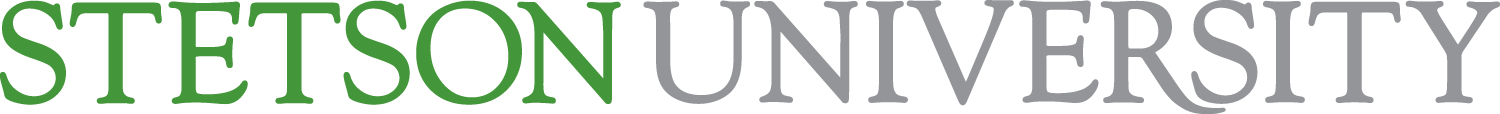 Dual Major and/or Certificate Request Form Students are encouraged to familiarize themselves with the Counselor Education department’s Dual Major or Certificate option prior to completion of this form. Student Name:  ________________________________________________  ID#:  ________________________ Current Program: ______________________________________________________________________________I am requesting to ADD or DROP:   Dual Major in: _________________________________________		              (Circle your selection)AND/ORI am requesting to ADD or DROP:  Certificate in: ___________________________________________		            (Circle your selection)* By signing below, I agree to immediately notify my academic advisor and the Office of Graduate Studies by email if I choose to drop the Dual Major or Certificate.  Note:  Your Degree Audit will show the second Major added. The Certificate will not show except where noted in the “Notes” section of Degree Audit through your my.stetson.edu.  ______________________________________________________		______________________Student Signature 							Date______________________________________________________		______________________Academic Advisor Approval					DateOffice of Graduate Studies gradstudies@stetson.edu  386-822-7075 						2.2018